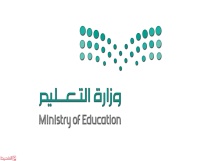 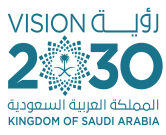 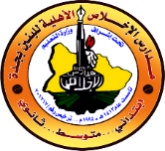 1) يوجد في القلب :ا) حجرتين                  ب) ثلاثة حجرات                 ج) اربع حجرات     د )حجرة واحدة           2) فى الجهاز الهضمى عدة وسائل دفاعية منها:ا) اللعاب والانزيمات               ب) القلب        ج) الرئتين             د) جميع ما سبق3) عندما يتعرض النسيج للضرر وتهاجمه بعض مسببات المرض فإنه:ا) يموت                    ب) يتجدد                             ج) يلتهب                 د) لا يحدث شئ4) من الأمراض الجنسية التى تسببها البكتريا        أ- السيلان                 ب-الزكام                              ج- الكحة                      د- الايدز5) اين تحدث عملية تبادل الغذاء والأكسجين والفضلات ......... ا) الشرايين                    ب) الاوردة        ج) الشعيرات الدموية                د) الاوعية اللمفية6) ما الذي يسبب الامراض المعدية .....ا) الوراثة                  ب) المواد الكيمائية        ج) المخلوقات الحية                 د) التحسس7) اي الخلايا تهاجم مسببات الامراض ........ا) خلايا الدم الحمراء     ب) خلايا الدم البيضاء       ج) الصفائح الدموية                د) الخلايا العصبية8) اين يكون ضغط الدم أكبر ما يمكن .........ا) الشرايين                    ب) الاوردة        ج) الشعيرات الدموية                د) الاوعية اللمفيةا) الجلد والجهاز التنفسي والجهاز الهضمي من خطوط الدفاع الأول (                )                                                                                 2) تساعد الأجسام المضادة على بناء دفاعات فى المناعة الطبيعية (                )                                                                          3) الاستحمام يقى الجسم من الأمراض                                           (                )                    4) يهاجم فيروس نقص المناعة الدم وسوائل الجسم المختلفة         (                )                                                                           5) السكرى مرض مزمن معدى                                                      (                )  6) الصفائح الدموية تساعد على تجلط الدم                                    (                )7) تساعد العادات الصحية السليمة على منع إنتشار الامراض          (          )8 ) من الامراض الشائعة للدم فقر الدم                                             (              )9) سرطان الدم يصيب خلايا الدم الحمراء                                         (            )10 ) يشكل الدم 8% من كتلة الجسم                                             (         )1) مادة كيميائية فى كريات الدم الحمراء .......................2 ) أجزاء خلوية تساعد على تجلط الدم.......................................................1) هي نوع من البروتينات تسرع معدل التفاعلات الكيميائية في الجسم:ا) الانزيمات                        ب) البكتريا                 ج) الفيروسات        د) الفطريات2) تصنع الانزيمات في: ا) اللعاب               ب) الامعاء الدقيقة         ج) المعدة       د) كل ماسبق3) الفم تبدأ فيه عملية الهضم:ا) الميكانيكي                ب) الكيميائي                  ج) كلاهما    د) الامتصاص 4) هي انقباض العضلات الملساء في المريء لنقل الطعام في اتجاه المعدة:ا) التحلل                      ب) الامتصاص                      ج) الحركة الدودية        د) الدائرية       5) المعدة تفرز حمض -----------------------فتقوم بالهضم الكيميائي:أ) الهيدروكلوريك                      ب) الكربونيك             ج) النيتريك              د) الكبرتيك6) ما الجزء الذي يحدث فيه معظم الهضم الكيميائي ..أ) الاثني عشر                     ب) االمعدة           ج) الامعاء الغليظة              د) الكبد7) اي الاعضاء التالية يتم فيها أمتصاص معظم الماءأ) الاثني عشر                     ب) االمعدة           ج) الامعاء الغليظة              د) الكبد8 ) اي الاعضاء التالية ملحق بالجهاز الهضمي أ) الفم                     ب) المعدة           ج) الامعاء الغليظة              د) الكبد1) يخلص جهاز الإخراج الجسم من الفضلات  (           )2) يؤدي الفشل الكلوي إلى تراكم السموم في الدم  (          )3 ) وحدة العمل في الجهاز التنفسي هي الحويصلة الهوائية (    )4 ) المسئول عن امتصاص الماء هي الامعاء الدقيقة (       ) 1- أين تنتج الخلايا خلايا الدم الحمراء........أ – العظم الكثيف      ب- الغضروف      ج- السمحاق       د – نخاع العظم 2- توجد المفاصل غير المتحركة في الانسان في.أ – المرفق               ب- الرسغ         ج- الجمجمة          د – العنق  3- أي الأجزاء التالية جزء من الأذن الداخلية:أ – القوقعة            ب- السندان              ج- طبلة الاذن           د – المطرقة   4 - ماذا يغلف اطراف العظام ؟أ – الغضروف           ب- الأوتار           ج- الاربطة           د – العضلات5- أي الفيتامينات التالية تُصنع في الجلد ؟ أ – أ                          ب- ج                       ج- د                  د – ك6- اي جزء من العين يقع عليه الضوء ؟أ – العدسات            ب- البؤبؤ              ج- الشبكية           د – القرنية7) عند تبخر العرق فان الجسم أ – يتسع             ب- ينقبض            ج- يبرد           د – يسخن8) عند حدوث كدمات تتضر ....أ – الصفائح الدموية             ب- خلايا الدم الحمراء            ج- خلايا الدم البيضاء         د – البلازما9) تتصف عضلات الأمعاء بانها  :أ – هيكلية             ب- مخططة            ج- ارادية          د – ملساء10) تسمي الرسالة التي يحملها العصبون:أ – السيال العصبي    ب- التشابك العصبي   ج- محور الخلية العصبية        د – الزوائد الشجرية   11 - مادة تملأ تجويف العظم........             أ – الغضروف          ب- الاربطة            ج- نخاع العظام         د – الملانين 12) العضو الذي يتحكم فى التوازن هو ...         أ – الاذن الداخلية     ب- الاذن الخارجية          ج- المطرقة         د – السندان1)  السمحاق يغلف سطح العظام (              )2) طبقة الأدمة في الجلد أقل من طبقة البشرة (              )3) توجد الطبقة الدهنية في الجلد اعلى من البشرة (             )4) تكسب صبغة الميلانين الجلد نعومة ونضارة (            )5) عضلات الاطراف من العضلات اللارادية (              )6) العضلات القلبية عضلات لا رادية     (     )7 ) الجلد الفاتح اللون يحتوي على كمية اقل من الملانين    (     )8) الشق التشابكي هو مسافة قصيرة تفصل بين كل عصبون وآخر (    )    1) أين تحدث عملية الإخصابأ – الرحم          ب- المهبل         ج- المبيض        د – قناة البيض2 )ما المادة الكيميائية التي تفرزها الغدد الصماء..أ – الانزيم          ب- الخلايا الهدف      ج- الهرمون             د – اللعاب3) أين ينمو الجنين ويتطور.........أ – قناة البيض                ب- المبيض          ج- المهبل            د – الرحم4) أي شهر يمكن معرفة جنس الجنينأ – الثالث              ب- الرابع                   ج- الخامس         د – السادس5 ) ماذا يسمى اتحاد البويضة و الحيوان المنوي ؟أ – البلوغ             ب- دورة الحيض                  ج- الاخصاب         د – الاباضة6 )ماذا يسمى خليط الحيوانات المنوية والسائل ؟أ – السائل المنوي             ب- الخصية                  ج-الاوعية المنوية         د – البربخ7 ) الغدة التي تسيطر على معظم النشاطات الحيوية في الجسم هي .أ – الخصيتان             ب- الدرقية                 ج-النخامية         د – الكظرية1) الإخصاب هو اتحاد البويضة مع الحيوان المنوي (            )2) العضو الذي يكون البويضة  هو المبيض (            )3) ينمو الجنيين ويتطور حتى الولادة في المهبل (            )4)تعرف المرحلة التي تكون فيها البويضة المخصبة متصلة بجدار الرحم بالمرحلة الجنينية الاولى   (           )      5)الزواج الآمن هو كل حالة زواج يكونفيها كلا الطرفين لا يتسبب بانتقال الأمراض المعدية  (           )